Всероссийские проверочные работыРасписание ВПР 2024 года ФИПИ. Точные даты и график проведения ВПР-24



Официально утверждённое расписание и график проведения Всероссийских проверочных работ в 2024 году.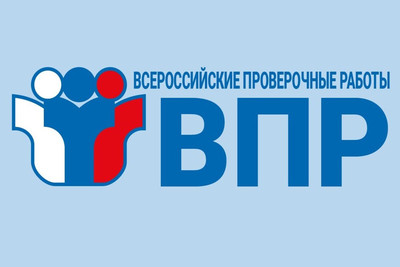 Всероссийскую проверку знаний в 2024 году запланировано провести в промежуток времени с 1 марта по 20 мая 2024 года. Для более полной и конкретной информации по срокам проведения аттестации необходимо обращаться к администрации школьных учреждений, которые по своему усмотрению устанавливают для каждого класса время написания контрольных работ, но в рамках установленного распорядком временного интервала.Первыми, кто начинает эстафету по всероссийской проверке знаний, являются ребята старших классов – 10 и 11. Им предстоит с 1 марта по 25 марта написать экзаменационные работы: для 9 классов – по географии, а для выпускников – по истории, биологии, географии, физике, химии, иностранному языку, а также единую контрольную работу по социально-гуманитарной дисциплине. Как и раньше, решение о том, проводить или нет контрольные работы для ребят 10 и 11 классов, будет принимать администрация школы самостоятельно. Всероссийская проверка знаний у выпускников школьных учреждений будет проводиться лишь по тем дисциплинам, по которым не было в свою очередь экзаменов.С 15 марта по 20 мая 2023 года запланировано тестирование и для ребят 4-8 классов. Для каждого класса рассчитано написание тестов по русскому языку и математике. Ребят 4 классов ожидает непременно написание экзамена по окружающему миру, пятиклассников – по биологии и истории, ребятам из 7 класса предложат проверить свои знания по иностранному языку.В этот же период шестиклассники будут проходить аттестацию по следующим учебным дисциплинам: история, биология, география и обществознание. Для ребят 7 классов запланирована сдача контрольных тестов по истории, биологии, географии, обществознанию и физике. Ребят восьмиклассников ожидают экзаменационные тесты по истории, биологии, географии, обществознанию, физике и химии.При сдаче экзаменационных работ по истории, биологии, географии и обществознанию для ребят 5-8 классов предусматривается многовариантное решение: сдача работ в электронном формате. Для этого предусматривается временной промежуток, который будет длиться с 4 апреля по 17 апреля.

 Скачать бесплатно задания с ответами и решениями ВПР 2023 - 2024 года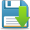 